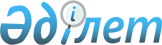 Карантиндік режимді енгізе отырып, Айыртау, Ақжар, Аққайың, Жамбыл, Мағжан Жұмабаев, Ғабит Мүсірепов атындағы, Тайынша, Тимирязев, Уәлиханов, Шал ақын аудандарының аумақтарында карантинді аймақты белгілеу туралы
					
			Күшін жойған
			
			
		
					Солтүстік Қазақстан облысы әкімдігінің 2014 жылғы 16 қыркүйектегі № 345 қаулысы. Солтүстік Қазақстан облысының Әділет департаментінде 2014 жылғы 17 қазанда N 2961 болып тіркелді. Күші жойылды – Солтүстік Қазақстан облысы әкімдігінің 2016 жылғы 7 маусымдағы N 205 қаулысымен      Ескерту. Күші жойылды – Солтүстік Қазақстан облысы әкімдігінің 07.06.2016 N 205 қаулысымен (қол қойылған күнiнен бастап қолданысқа енгізіледі).

      "Өсімдіктер карантині туралы" Қазақстан Республикасының 1999 жылғы 11 ақпандағы Заңының 9-1-бабының  3) тармақшасына сәйкес, "Карантиндік режимді енгізе отырып, карантинді аймақты белгілеу туралы" "Қазақстан Республикасы Ауыл шаруашылығы министрлігі Агроөнеркәсіптік кешендегі мемлекеттік инспекция комитетінің Солтүстік Қазақстан облыстық аумақтық инспекциясы" мемлекеттік мекемесінің 2014 жылғы 29 қаңтардағы № 01-2/72 ұсынысы негізінде Солтүстік Қазақстан облысының әкімдігі ҚАУЛЫ ЕТЕДІ:

      1.  Қосымшаға сәйкес Айыртау, Ақжар, Аққайың, Жамбыл, Мағжан Жұмабаев, Ғабит Мүсірепов атындағы, Тайынша, Тимирязев, Уәлиханов, Шал ақын аудандарының аумақтарында карантиндік режимді енгізе отырып, қызғылт (өрмелегіш) укекіремен зақымданған алқаптар көлемінде карантинді аймақ белгіленсін.

      2. Осы қаулының орындалуын бақылау Солтүстік Қазақстан облысы әкімінің жетекшілік ететін орынбасарына жүктелсін.

      3. Осы қаулы алғашқы ресми жарияланған күнінен кейін күнтізбелік он күн өткен соң қолданысқа енгізіледі.

 Айыртау, Ақжар, Аққайың, Жамбыл, Мағжан Жұмабаев, Ғабит Мүсірепов атындағы, Тайынша, Тимирязев, Уәлиханов, Шал ақын аудандарының аумақтарындағы қызғылт (өрмелегіш) укекіремен зақымданған алқаптар көлеміндегі карантинді аймақ
					© 2012. Қазақстан Республикасы Әділет министрлігінің «Қазақстан Республикасының Заңнама және құқықтық ақпарат институты» ШЖҚ РМК
				
      Солтүстік Қазақстан 
облысының әкімі

Е. Сұлтанов
Солтүстік Қазақстан облысы әкімдігінің 2014 жылғы 16 қыркүектегі № 345 қаулысына қосымша№

Ауданның атауы

Шаруашылықтың атауы

Зағымданған алқап, гектар

Өңдеуге жататын алқап, гектар

1

Айыртау

"Достық Дән" жауапкершілігі шектеулі серіктестігі 

746

0,16

2

Ақжар

"Менжинское" жауапкершілігі шектеулі серіктестігі

7994

5,9524

2

Ақжар

"Кузбасс Север" жауапкершілігі шектеулі серіктестігі

1010

0,68

2

Ақжар

"Бірлік" шаруа қожалығы

304

0,02

2

Ақжар

"Байкал" шаруа қожалығы

190

0,02

2

Ақжар

"Даньяров" шаруа қожалығы

1011

10,17

2

Ақжар

"Поле" фермерлік қожалығы 

824

2,758

2

Ақжар

"Бұланбай" шаруа қожалығы

1118

8,0445

2

Ақжар

"Кеңес" шаруа қожалығы

150

0,0351

2

Ақжар

"Майский-Север" жауапкершілігі шектеулі серіктестігі

4515

13,194

2

Ақжар

"Ақ-Ниет-Ақжар" жауапкершілігі шектеулі серіктестігі

15715

42,1438

2

Ақжар

"Теңдік" шаруа қожалығы

606

9,0

2

Ақжар

"Жеміс" шаруа қожалығы

1005

1,3

2

Ақжар

"Сәтті Жер" жауапкершілігі шектеулі серіктестігі

2662

14,2

2

Ақжар

"Киевское-Север" жауапкершілігі шектеулі серіктестігі

9715

83,574

2

Ақжар

"Бостандық" жауапкершілігі шектеулі серіктестігі

12420

53,4142

2

Ақжар

"Арман" шаруа қожалығы

48

0,5

2

Ақжар

"Ерлан" шаруа қожалығы

191

3,1

2

Ақжар

"Руслан" қарапайым серіктестігі

800

4,2

2

Ақжар

"Бахтияр" шаруа қожалығы

484

1,8

2

Ақжар

"Ата" шаруа қожалығы

395

0,2

2

Ақжар

"Кома" шаруа қожалығы

795

0,77

2

Ақжар

"Светлана" шаруа қожалығы

69

1,4

2

Ақжар

"Монтық" шаруа қожалығы

315

1,0

2

Ақжар

"ПР Агро" жауапкершілігі шектеулі серіктестігі

134

10,1

2

Ақжар

"Лад" шаруа қожалығы

155

0,5

2

Ақжар

"Раздолье" шаруа қожалығы

538

0,5

2

Ақжар

"Лина" шаруа қожалығы

78

1,0

2

Ақжар

"Кристина" шаруа қожалығы

137

0,8

2

Ақжар

Қазақстан темір жолдары

2

0,35

2

Ақжар

"Ленинград жолдары" жауапкершілігі шектеулі серіктестігі 

2

0,25

2

Ақжар

"Природа" шаруа қожалығы

146

0,05

2

Ақжар

"Зерно" шаруа қожалығы

430

0,2

2

Ақжар

Жол пайдалану басқармасы – 64

0,3

0,3

2

Ақжар

"Нұржан" шаруа қожалығы

105

0,7

2

Ақжар

"Кеусен" жауапкершілігі шектеулі серіктестігі

411

0,25

3

Аққайың

Жеке кәсіпкер Монастырский Евгений Сергеевич

940

12,2

3

Аққайың

"Шағалалы ауылдық округі әкімінің аппараты" мемлекеттік мекемесі, елді мекен жерлері 

8,3

1,23

4

Жамбыл

"Егін жай Астық" жауапкершілігі шектеулі серіктестігі

403

2,0

4

Жамбыл

"Шатило және К" жауапкершілігі шектеулі серіктестігі

817

0,45

4

Жамбыл

"Бойченко И.А." фермерлік қожалығы

706

0,69

4

Жамбыл

"Колос" фермерлік қожалығы

277

0,15

4

Жамбыл

"ҚазАвтоЖол" ұлттық компаииясы" акционерлік қоғамы

0,025

4

Жамбыл

"Светлана" фермерлік қожалығы

244

1,7

4

Жамбыл

"Астық" шаруа қожалығы

218

0,44

4

Жамбыл

"Кызыл-Жар-Астык" жауапкершілігі шектеулі серіктестігі

1621

2,21

4

Жамбыл

"Болат" шаруа қожалығы

340

0,13

4

Жамбыл

"Искра" шаруа қожалығы

373

0,19

4

Жамбыл

"Савинова С.Р." шаруа қожалығы

123

0,06

4

Жамбыл

"Смирнов В.В." шаруа қожалығы

65

0,08

4

Жамбыл

"Никитина В.И." шаруа қожалығы

53

0,03

4

Жамбыл

"Колос" фермерлік қожалығы

235

0,34

4

Жамбыл

"Овен" шаруа қожалығы

203

0,37

4

Жамбыл

"Азамат" фермерлік қожалығы

146

0,08

4

Жамбыл

"Беркт" фермерлік қожалығы

85

0,04

4

Жамбыл

"Турнов В.П." шаруа қожалығы

943

1,38

4

Жамбыл

"Атамекен-Агро" жауапкершілігі шектеулі серіктестігі

380

0,05

4

Жамбыл

"№ 17 Преснов кәсіптік-техникалық мектебі" мемлекеттік емес мекемесі 

108

0,02

4

Жамбыл

"Солтүстік Жер" жауапкершілігі шектеулі серіктестігі

781

0,11

4

Жамбыл

"Әжімбай-Агро" жауапкершілігі шектеулі серіктестігі

365

0,06

4

Жамбыл

"Қайсенов" шаруа қожалығы

69

0,04

5

Мағжан Жұмабаев атындағы

 

"Луч" фермерлік қожалығы

204

0,02

5

Мағжан Жұмабаев атындағы

 

"Артур" шаруа қожалығы

44

1,5

5

Мағжан Жұмабаев атындағы

 

"Азат" шаруа қожалығы

35

0,5

5

Мағжан Жұмабаев атындағы

 

"Земля Возвышенки" жауапкершілігі шектеулі серіктестігі

596

0,28

6

Ғабит Мүсірепов атындағы

"Целинное-2004" жауапкершілігі шектеулі серіктестігі

8337

27,29

6

Ғабит Мүсірепов атындағы

"Береке-Агро" жауапкершілігі шектеулі серіктестігі

3353

0,7

6

Ғабит Мүсірепов атындағы

"Дружба" жауапкершілігі шектеулі серіктестігі

18293

14,0

6

Ғабит Мүсірепов атындағы

"Кужен" жауапкершілігі шектеулі серіктестігі

2448

2,0

6

Ғабит Мүсірепов атындағы

"Искра" шаруа қожалығы

395

0,1

6

Ғабит Мүсірепов атындағы

"Виктория" қарапайым серіктестік нысанындағы фермерлік қожалығы

672

1,0

6

Ғабит Мүсірепов атындағы

"Намыс" жауапкершілігі шектеулі серіктестігі

420

0,04

6

Ғабит Мүсірепов атындағы

"Агро-Есіл" жауапкершілігі шектеулі серіктестігі

6680

10,0

6

Ғабит Мүсірепов атындағы

"Агро-Нан-Север" жауапкершілігі шектеулі серіктестігі

1263

1,4

6

Ғабит Мүсірепов атындағы

"Ассортимент-Агро" шаруа қожалығы

1183

0,6

6

Ғабит Мүсірепов атындағы

"Янтарь-98" жауапкершілігі шектеулі серіктестігі

16062

40,13

6

Ғабит Мүсірепов атындағы

"Вест" жауапкершілігі шектеулі серіктестігі

1761

0,6

6

Ғабит Мүсірепов атындағы

"Нежинка-Ерке" жауапкершілігі шектеулі серіктестігі

4898

6,38

6

Ғабит Мүсірепов атындағы

"Агро-Жазық" жауапкершілігі шектеулі серіктестігі

515

0,6

6

Ғабит Мүсірепов атындағы

"Елена" фермерлік қожалығы

268

0,4

6

Ғабит Мүсірепов атындағы

"Ерлан" шаруа қожалығы

176

0,17

6

Ғабит Мүсірепов атындағы

"Мұрагер" фермерлік қожалығы

482

1,0

6

Ғабит Мүсірепов атындағы

"Әділ" фермерлік қожалығы

272

0,19

6

Ғабит Мүсірепов атындағы

"Тілегенов" шаруа қожалығы

360

0,1

6

Ғабит Мүсірепов атындағы

"Нұрғазин және К" фермерлік қожалығы

397

0,74

6

Ғабит Мүсірепов атындағы

"Дәулет" фермерлік қожалығы

140

0,1

6

Ғабит Мүсірепов атындағы

"АФ Приишимский" жауапкершілігі шектеулі серіктестігі

1344

0,04

6

Ғабит Мүсірепов атындағы

"Целинный-2001" жауапкершілігі шектеулі серіктестігі

1040

1,684

6

Ғабит Мүсірепов атындағы

"Чистопольский-2" жауапкершілігі шектеулі серіктестігі

699

1,13

6

Ғабит Мүсірепов атындағы

"Атамекен-Агро-Целинный" жауапкершілігі шектеулі серіктестігі

381

0,51

6

Ғабит Мүсірепов атындағы

"Ялтинский-2" жауапкершілігі шектеулі серіктестігі

594

0,06

6

Ғабит Мүсірепов атындағы

"СП Гаршино" жауапкершілігі шектеулі серіктестігі

787

0,3

6

Ғабит Мүсірепов атындағы

"Азко" жауапкершілігі шектеулі серіктестігі

758

0,69

6

Ғабит Мүсірепов атындағы

"Жігер-Көкше" фермерлік қожалығы

367

0,12

6

Ғабит Мүсірепов атындағы

"Қарабатыр" фермерлік қожалығы

312

0,1

6

Ғабит Мүсірепов атындағы

"Баис" фермерлік қожалығы

86

0,4

6

Ғабит Мүсірепов атындағы

"Ырыс" фермерлік қожалығы

137

0,006

6

Ғабит Мүсірепов атындағы

"Балдықов Қошан" шаруа қожалығы

704

0,014

7

Тайынша

"Алабота асылдандыру зауыты" жауапкершілігі шектеулі серіктестігі

1467

0,52

7

Тайынша

"Қазақстан темір жолы"-"Көкшетау ірілендірілген дистанция жолы" ұлттық компаниясы" акционерлік қоғамының филиалы

3

0,25

7

Тайынша

"Гельмизянов" шаруа қожалығы

101

0,12

7

Тайынша

"Альмира" шаруа қожалығы

59

0,36

8

Тимирязев

"Анар" шаруа қожалығы

198

0,14

8

Тимирязев

"Штыма В.И. және К." ҚС нысанындағы фермерлік қожалығы

134

0,2

8

Тимирязев

"Рақымова" шаруа қожалығы

400

0,14

8

Тимирязев

"Асан" фермерлік қожалығы

365

0,01

8

Тимирязев

"Райымбек және К" ҚС нысанындағы фермерлік қожалығы

660

0,4

8

Тимирязев

"Родник-2" шаруа қожалығы

129

0,47

8

Тимирязев

"Восток" шаруа қожалығы

200

0,24

8

Тимирязев

"Москворецкое" жауапкершілігі шектеулі серіктестігі

399

0,05

8

Тимирязев

"Керей" шаруа қожалығы

380

2,3

8

Тимирязев

"Мичуринский" жауапкершілігі шектеулі серіктестігі

1326

3,39

9

Уәлиханов

"Жер-Ана-Север" жауапкершілігі шектеулі серіктестігі

718

0,1274

9

Уәлиханов

"Жұмабай" шаруа қожалығы

127

0,324

9

Уәлиханов

"Бекбаев" шаруа қожалығы

445

0,55

9

Уәлиханов

"Ысқақов және компания" толық серіктестігі

249

1,511

9

Уәлиханов

"Ибрагимов және К" фермерлік қожалығы

129

0,294

9

Уәлиханов

"Қзылту Астық" жауапкершілігі шектеулі серіктестігі

712

0,07

9

Уәлиханов

"Солтүстік Қазақстан облысы Уәлиханов ауданынын Ақтүйесай ауылдық округі әкімінін аппараты" мемлекеттік мекемесі. Мемлекеттік қор жерлері 

№ 10 егістік 

58

0,027

9

Уәлиханов

"Төрт-түлік" фермерлік қожалығы

134

0,07

9

Уәлиханов

"Нива" шаруа қожалығы

123

0,03

9

Уәлиханов

"Ар" жауапкершілігі шектеулі серіктестігі

360

0,001

9

Уәлиханов

"АФ Қызылту-Нан" жауапкершілігі шектеулі серіктестігі Мортык ӨУ

2491

0,364

9

Уәлиханов

Жол жиегі ("Жолаушылар көлігі жолдары" мемлекеттік мекемесі)

36

0,4

9

Уәлиханов

"Unite-Инвест" жауапкершілігі шектеулі серіктестігі

1130

0,2306

9

Уәлиханов

"Ақ-каин" фермерлік қожалығы

315

0,06

9

Уәлиханов

"АФ Қызылту-Нан" жауапкершілігі шектеулі серіктестігі Чехов ӨУ

2026

0,844

9

Уәлиханов

"АФ Қызылту-Нан" жауапкершілігі шектеулі серіктестігі М-Гвардия ӨУ

1476

1,14

9

Уәлиханов

"Қазақстан темір жолы" ұлттық компаниясы

Ақмола жол бөлімі

1

0,2

9

Уәлиханов

"АФ Қызылту-Нан" жауапкершілігі шектеулі серіктестігі Каратерек ӨУ

4354

1,3

10

Шал ақын

"Ботагоз" шаруа қожалығы

240

0,75

10

Шал ақын

"Пармен Агро" жауапкершілігі шектеулі серіктестігі

228

0,7

10

Шал ақын

"ТНС-2020" жауапкершілігі шектеулі серіктестігі "Быковское" ӨБ

731

3,19

10

Шал ақын

"Степное-2020" жауапкершілігі шектеулі серіктестігі

557

3,0

10

Шал ақын

"ТНС-2020" жауапкершілігі шектеулі серіктестігі "Быковское" ӨБ

475

0,07

10

Шал ақын

Мемлекеттік қор жерлері

100

0,15

10

Шал ақын

"Дюсеке жер" жауапкершілігі шектеулі серіктестігі

42

0,35

10

Шал ақын

"Бозторғай" шаруа қожалығы

58

0,15

Жиыны:

Жиыны:

174322,6

436,1

